			    บันทึกข้อความ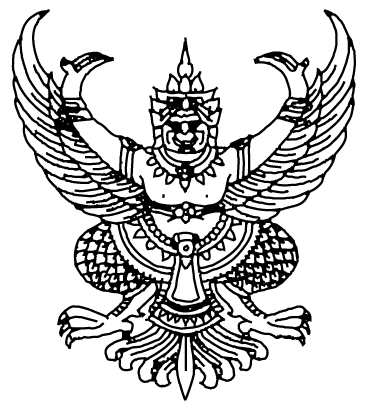 ส่วนราชการ	(หน่วยงานราชการ)                       โทรศัพท์ (ของหน่วยงาน)	ที่  (เลขที่หนังสือของหน่วยงาน)                         วันที่	เรื่อง  ขอขยายเวลาทำการวิจัย	เรียน  รองอธิการบดีฝ่ายวิจัยและบริการวิชาการ/ รองอธิการบดีประจำวิทยาเขต(ผู้อำนวยการชุดโครงการวิจัย/หัวหน้าโครงการวิจัย) ได้รับทุนสนับสนุนการวิจัยมีระยะเวลาดำเนินการวิจัย....................เดือน.............วัน  นับตั้งแต่ วันที่...........เดือน.....................พ.ศ.............  ถึงวันที่..........เดือน...............................พ.ศ.................ซึ่งได้ดำเนินโครงการวิจัยไปแล้วร้อยละ............................ดำเนินโครงการวิจัย มีสาเหตุจาก................... (โปรดระบุสาเหตุ)......................................................................................................................................................................................................................................พร้อมกันนี้ข้าพเจ้าได้แนบรายงานความก้าวหน้าโครงการวิจัย เพื่อประกอบการพิจารณาตามเอกสาร              ที่แนบมาพร้อมนี้จึงเรียนมาเพื่อโปรดพิจารณาอนุมัติความเห็นของผู้อำนวยการสถาบันวิจัยและพัฒนา/ หัวหน้างานวิจัยและพัฒนา.............................................................................................................................................................................. ..............................................................................................................................................................................ผลการพิจารณาของ รองอธิการบดีฝ่ายวิจัยและบริการวิชาการ / รองอธิการบดีประจำวิทยาเขตตามที่ข้าพเจ้า...............................................................................................................................ชื่อเรื่องภาษาไทย :……………………………………………………………………………………….ชื่อเรื่องภาษาอังกฤษ :……………………………………………………………………………………….งบรายจ่าย ประจำปีงบประมาณ พ.ศ. .....................งบประมาณ .................................บาทงบรายได้  ประจำปีงบประมาณ พ.ศ. ......................งบประมาณ .................................บาทเนื่องจากการดำเนินโครงการวิจัยไม่เป็นไปตามที่ระบุไว้ในสัญญารับทุนอุดหนุนการวิจัยและแผนการดังนั้น เพื่อให้การดำเนินโครงการวิจัยแล้วเสร็จและเกิดประโยชน์กับมหาวิทยาลัย จึงขอขยายเวลาทำการวิจัยดังนั้น เพื่อให้การดำเนินโครงการวิจัยแล้วเสร็จและเกิดประโยชน์กับมหาวิทยาลัย จึงขอขยายเวลาทำการวิจัยดังนั้น เพื่อให้การดำเนินโครงการวิจัยแล้วเสร็จและเกิดประโยชน์กับมหาวิทยาลัย จึงขอขยายเวลาทำการวิจัยครั้งที่ ๑ระหว่าง วันที่ ......... เดือน ......... พ.ศ. ......... ถึงวันที่ ......... เดือน ......... พ.ศ. .........รวมระยะเวลา ........ เดือน ........ วันครั้งที่ ๒ระหว่าง วันที่ ......... เดือน ......... พ.ศ. ......... ถึงวันที่ ......... เดือน ......... พ.ศ. .........รวมระยะเวลา ........ เดือน ........ วัน(ลงชื่อ)…….……….............….............…......…..…….…(...................................................................)ผู้อำนวยการชุดโครงการวิจัย/หัวหน้าโครงการวิจัยผู้อำนวยการชุดโครงการวิจัย/หัวหน้าโครงการวิจัยผู้อำนวยการชุดโครงการวิจัย/หัวหน้าโครงการวิจัยความเห็นหัวหน้าสาขาความเห็นหัวหน้าสาขาความเห็นคณบดีความเห็นคณบดี............................................................................................................................................................................................................................................................................................................................................................................................................................................................................................................................................................................................................................................................................................................................................................................................................................................................................................................................................................................................................ลงชื่อ.................................................................ลงชื่อ.................................................................(..............................................................)(..............................................................)วันที่ ........เดือน ..................... พ.ศ. .........วันที่ ........เดือน ..................... พ.ศ. .........(ลงชื่อ)…….……….............….............…......…..…….…(........................................................................)                                                       ผู้อำนวยการสถาบันวิจัยและพัฒนา/ หัวหน้างานวิจัยและพัฒนา                                                       ผู้อำนวยการสถาบันวิจัยและพัฒนา/ หัวหน้างานวิจัยและพัฒนา                                                       ผู้อำนวยการสถาบันวิจัยและพัฒนา/ หัวหน้างานวิจัยและพัฒนาอนุมัติให้ขยายเวลาอนุมัติให้ขยายเวลาอนุมัติให้ขยายเวลาครั้งที่ ๑  ระหว่าง วันที่ ......... เดือน ......... พ.ศ. ......... ถึงวันที่ ......... เดือน ......... พ.ศ. .........ครั้งที่ ๒ระหว่าง วันที่ ......... เดือน ......... พ.ศ. ......... ถึงวันที่ ......... เดือน ......... พ.ศ. .........มอบสถาบันวิจัยและพัฒนา/ งานวิจัยและพัฒนา ดำเนินการดังนี้มอบสถาบันวิจัยและพัฒนา/ งานวิจัยและพัฒนา ดำเนินการดังนี้มอบสถาบันวิจัยและพัฒนา/ งานวิจัยและพัฒนา ดำเนินการดังนี้๑.แจ้งนักวิจัยจัดทำสัญญารับทุนอุดหนุนการวิจัยประเภทเงินอุดหนุนทั่วไป ตามระยะเวลาที่อนุมัติให้ขยายเวลาดำเนินโครงการวิจัยแจ้งนักวิจัยจัดทำสัญญารับทุนอุดหนุนการวิจัยประเภทเงินอุดหนุนทั่วไป ตามระยะเวลาที่อนุมัติให้ขยายเวลาดำเนินโครงการวิจัย๒.แจ้งนักวิจัยดำเนินการจัดทำแผนการใช้จ่ายเงินโครงการวิจัย (แบบ วจ.๑ด)แจ้งนักวิจัยดำเนินการจัดทำแผนการใช้จ่ายเงินโครงการวิจัย (แบบ วจ.๑ด)ไม่อนุมัติให้ขยายเวลา  เนื่องจาก ..............................................................................................................ไม่อนุมัติให้ขยายเวลา  เนื่องจาก ..............................................................................................................ไม่อนุมัติให้ขยายเวลา  เนื่องจาก .............................................................................................................................................................................................................................................................................................................................................................................................................................................................................................................................................................................................................................(ลงชื่อ)…….……….............….............…......…..…….…(........................................................................)รองอธิการบดีฝ่ายวิจัยและบริการวิชาการ / รองอธิการบดีประจำวิทยาเขตรองอธิการบดีฝ่ายวิจัยและบริการวิชาการ / รองอธิการบดีประจำวิทยาเขตรองอธิการบดีฝ่ายวิจัยและบริการวิชาการ / รองอธิการบดีประจำวิทยาเขต